How to convert the dos PISTOLOS Sprayer from Right Handed to Left Handed version.                                                                                                                                                                                             Cómo convertir el pulverizador dos PISTOLOS de la versión para diestros a la versión para zurdos.                                                                                                      Right Handed Version    (Versión para diestro)                Left Handed Version      (Versión para zurdos)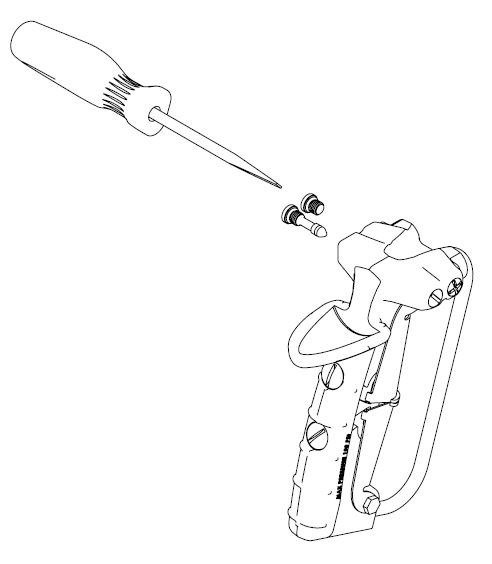 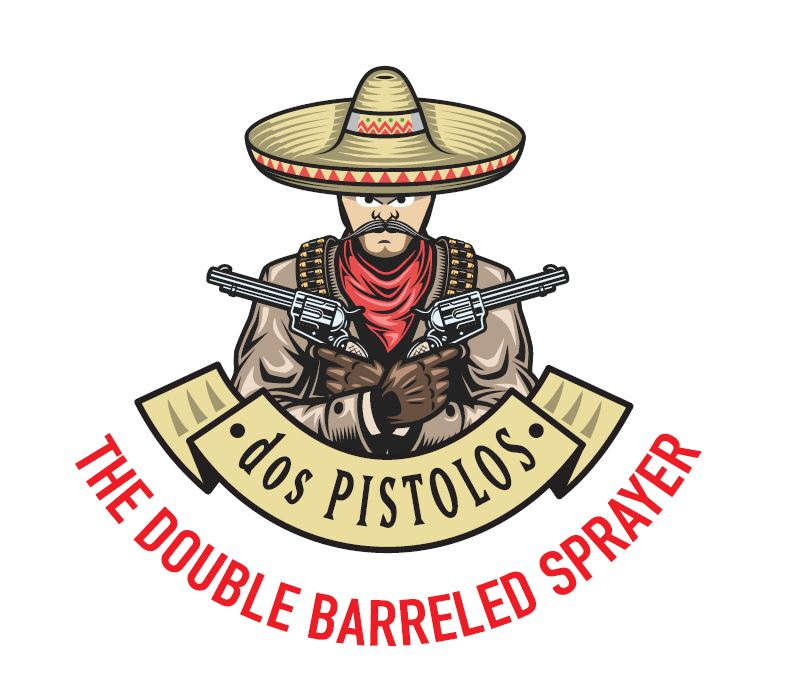 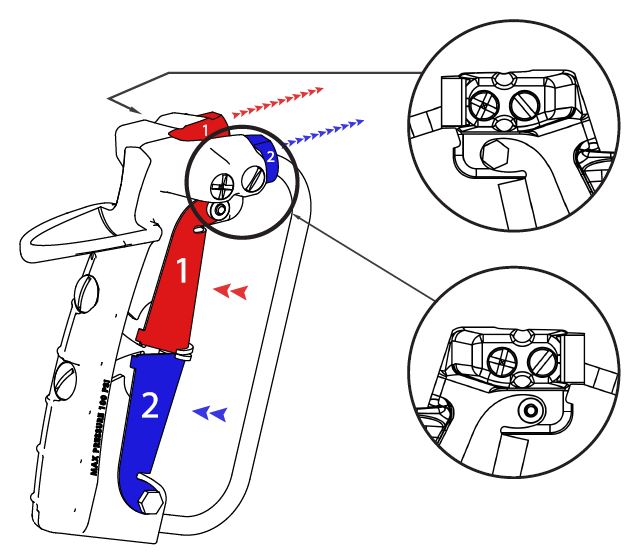 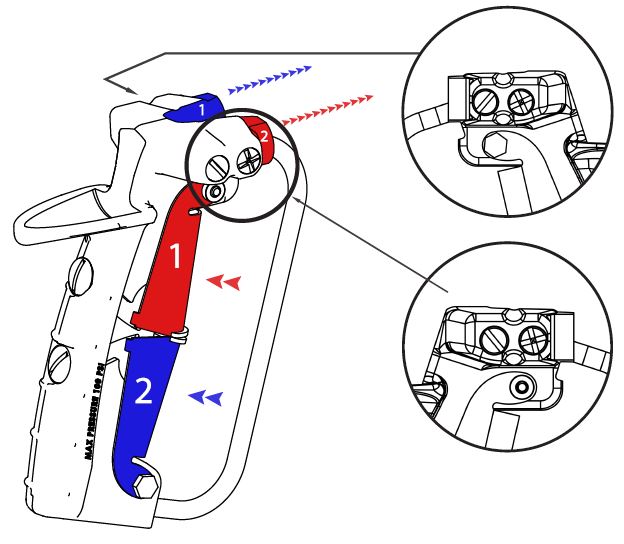 